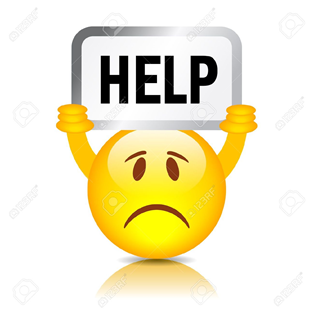 Schulfest – Help wantedFête de l'école - aides recherchées | Шкільне свято - потрібні помічники  Liebe Eltern,	 	     								  09.05.2022am Samstag, 11. Juni 2022 feiern wir zum Abschluss der Projekttage von 10.00 Uhr bis 15.00 Uhr endlich wieder ein Schulfest. Damit der Präsentation der Projekte, die Ihre Kinder während der Projekttage durchgeführt haben, ein würdiger Rahmen gesetzt wird, soll auch für das leibliche Wohl an diesem Tag gesorgt sein. Hier kommen Sie ins Spiel.Neben Kuchen- und Salatspenden sind wir dankbar um viele helfende Hände u.a. bei der Speisen- und Getränkeausgabe. Besonders starke Hände waren beim Auf- und/oder Abbau der Theken und Tischgarnituren hilfreich. Bitte vermerken Sie auf dem Abschnitt unten, in welchem Zeitraum Sie uns unterstützen möchten.Sollten Sie einen Kuchen backen oder einen Salat zubereiten wollen, achten Sie bitte darauf, keine leicht verderblichen Zutaten wie Buttercreme, Sahne oder Mayonnaise zu verwenden, da keineKühlmöglichkeiten bestehen. Grünen Salat bitte nicht anmachen, sondern die Soße separat dazu geben. Weiter bitten wir Sie um ein kleines Schild mit dem Namen des Kuchens bzw. des Salates und einen Hinweis auf mögliche Allergene wie Nüsse o.ä..Wie Sie es sicher kennen, versehen Sie Tortenplatten, Tortenheber, Schüsseln und Salatbesteck bitte unbedingt mit dem Namen und der Klasse des ältesten Kindes, damit Ihr Inventar problemlos zugeordnet werden kann und zu Ihnen zurückfindet. Bitte geben Sie bis Montag, den 16.05.2022 ihren Rückmeldezettel an die Klassenleitung Ihres ältesten Kindes an der Schule zurück. Wir freuen uns auf ein schönes Schulfest und vielen Dank vorab für Ihre Mithilfe.Rechtzeitig vor dem Schulfest erhalten Sie von uns eine Antwort, hierfür bitte die E-Mail angeben.Jens Jäger, SchulelternsprecherE-Mail: seb@boehaemmer-grundschule.de 
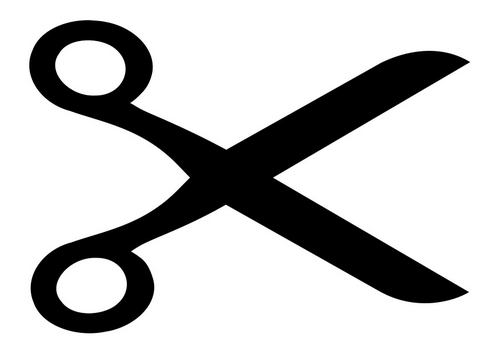 ..........................................................................................................................Familienname.......................................Klasse…….	Geschwisterkind      Klasse….E-Mail Adresse ………………………………………………………………………………………………….Ich Spende:   	 	einen Kuchen             einen Salat  	      ein Paket KaffeeBezeichnung………………………………………………………………………………………………………Wir helfen von         09:30 – 11:30             11:30 – 13:30            13:30 – 15:30mit  ….  Personen